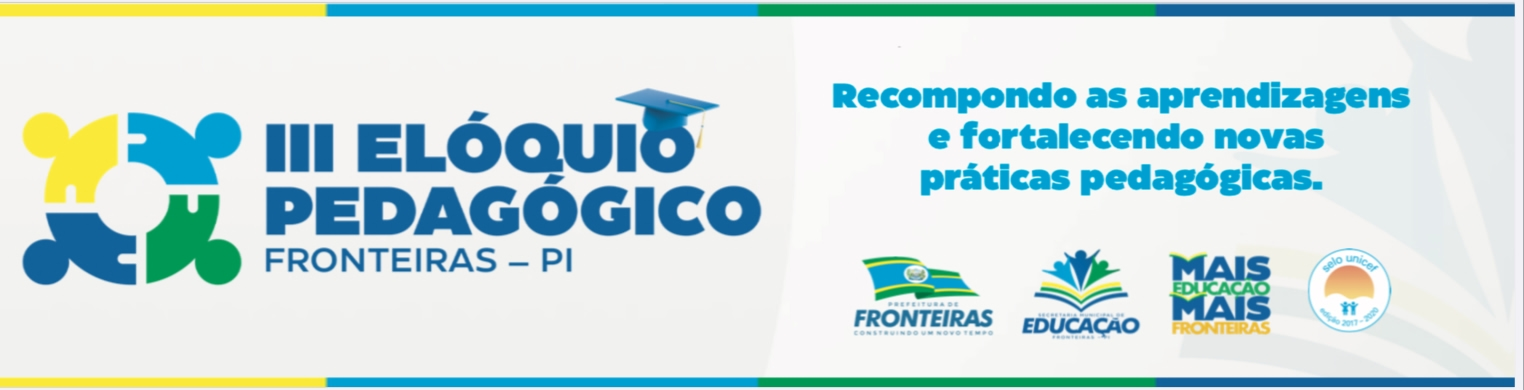                                                          PROGRAMAÇÃO:1º DIA: 06/02/2023:MANHÃ8h CREDENCIAMENTO8h30min ABERTURA 9h COOFEE BREACK9h  MANHÃ  MOTIVACIONAL  COM O MENTOR DE ESTUDOS: MÁRCIO LIMA            TEMA: A VIDA MUDA QUANDO VOCÊ MUDA.12h ENCERRAMENTO DAS ATIVIDADES TURNO MANHÃTARDE14h ACOLHIDA 14h10min  TARDE DE APRENDIZAGEM  COM A  PSICÓLOGA E ESPECIALISTA EM INTERVENÇÃO ABA: SALMA SUELLEN INGELSRUD LEAL      TEMA: ABORDANDO RECURSOS E ADAPTAÇÕES NECESSÁRIAS PARA A INCLUSÃO DO ALUNO COM TEA E OUTROS TRANSTORNOS.15h30min COOFEE  BREACK15h45min PALESTRANTE SALMA SUELLEN INGELSRUD LEAL.       17h ENCERRAMENTO DAS ATIVIDADES TURNO TARDE. 2º DIA: 07/02/2023:MANHÃ:8h ACOLHIDA8h30min PALESTRANTE PSICOPEDAGOGA MARCIANNE MORAIS TEMA: O ENSINO POR COMPETÊNCIAS: DO PLANEJAMENTO À AVALIAÇÃO. 9h30min COOFEE BREACK9h45min PALESTRANTE  PSICOPEDAGOGA MARCIANNE MORAIS 12h ENCERRAMENTO DAS ATIVIDADES TURNO MANHÃ14h ACOLHIDA14h10min PALESTRANTE  PSICOPEDAGOGA MARCIANNE MORAIS15h30min COOFEE BREACK15h45min  PALESTRANTE  PSICOPEDAGOGA MARCIANNE MORAIS17h ENCERRAMENTO DAS ATIVIDADES DO III EPEDAGÓGICO 17h30m20min  AGRADECIMENTO FINAL DA SECRETÁRIA MUNICIPAL DE EDUCAÇÃO.OBS: NOS DIAS 08, 09,10 DE FEVEREIRO DE 2023 SERÃO DIRECIONADAS AS ATIVIDADES PEDAGÓGICAS NAS ESCOLAS PÚBLICAS MUNICIPAIS ONDE O NÚCLEO GESTOR DE CADA ESCOLA DIRECIONARÁ OS TRABALHOS A SEREM IDEALIZADOS E REALIZADOS PARA O ANO LETIVO EM CURSO.